Krásné ráno, děti, je úterý a začínáme	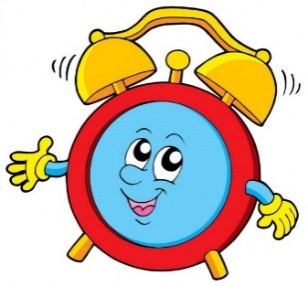 Český jazykČTENÍ – Dnes Čítanka str. 32 Kočičí cestování (přečti dalších 7 odstavců)MLUVNICE Pracovní sešit str. 24 cvičení 1 (opakujeme)PSANÍPísanka str. 21 cvičení 1(pozor do Lanškrouna)MatematikaSLOUPEČKY – další sloupeček, počítej se stovkovou tabulkou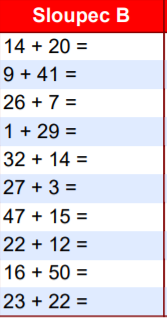 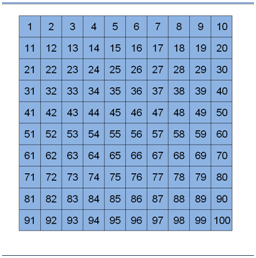 MATEMATIKA  str. 31 příklad 6Str. 31 příklad 10Str. 32 příklad 3Příklady budou součástí online výuky. Pro zájemcehttps://wordwall.net/…vět (Druhy vět)Vážení rodiče, v případě potíží volejte, pište.